ALLEGATO 13 -CHECK LIST DI VERIFICA E SELEZIONE DELLE OPERAZIONI A CURA DELLA SRRAI (da compilarsi esclusivamente per le operazioni a regia regionale attuate mediante avvisi pubblici)Note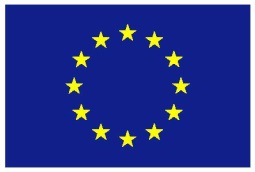 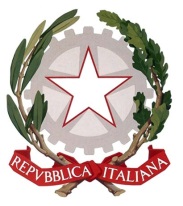 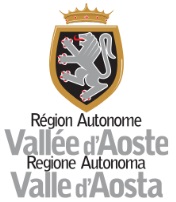 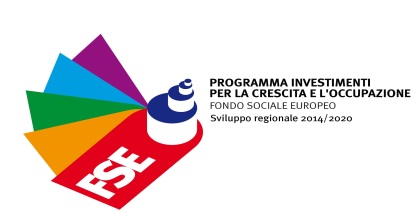 Programma operativoInvestimenti in favore della crescita e dell’occupazione 2014/20 (FSE) della Regione autonoma Valle d’Aosta, adottato con decisione della Commissione europea C(2014) 9921 del 12/12/2014 e seguenti – Codice 2014IT05SFOP011Asse / Priorità / Obiettivo SpecificoAvviso pubblico SRRAI Sessione di presentazioneAttività di verificaDocumenti oggetto della verificaSiNoNANoteDati SRRAICorrettezza della procedura e del relativo atto amministrativo Atto amministrativo di approvazione dell’AvvisoAvvisoNome e Cognome: Data verifica: FirmaCoerenza degli elementi presenti nell’Avviso con quelli indicati nella scheda azione validata dall’AdGScheda azione AvvisoNome e Cognome: Data verifica: FirmaRispetto delle norme in materia di trasparenza e pubblicitàSito istituzionale regionale Nome e Cognome: Data verifica: FirmaPresenza della nomina del nucleo di valutazione Lettera di nomina del nucleo di valutazioneNome e Cognome: Data verifica: FirmaAttività di verificaDocumenti oggetto della verificaSiNoNANoteDati SRRAIPresenza delle dichiarazioni di indipendenza dei membri del nucleo di valutazione rispetto ai potenziali beneficiari e l’assenza di qualsivoglia situazione di conflitto di interessi (anche solo potenziale)Dichiarazione di indipendenza dei membri del nucleo di valutazioneNome e Cognome: Data verifica: FirmaPresenza, nel caso di membri esterni all’Amministrazione regionale, del C.V. per attestarne le competenzeC.V. dei membri esterni all’Amministrazione regionale Nome e Cognome: Data verifica: FirmaCorrettezza delle modalità di ricezione e registrazione delle offerte/domandeAvvisoDomande ricevuteNome e Cognome: Data verifica: FirmaCorretta applicazione delle condizioni di ammissibilità, dei criteri di selezione e valutazioneAvvisoVerbali dell’istruttoriaGraduatoriaNome e Cognome: Data verifica: FirmaCorretta applicazione della normativa in materia di aiuti di Stato e compilazione della relativa check list 21 allegata al SI.GE.CO. AvvisoVerbali dell’istruttoriaGraduatoriaCheck list 21 relativa agli aiuti di Stato Nome e Cognome: Data verifica: FirmaPresenza della documentazione propedeutica alla concessioneDURCAntimafiaNome e Cognome: Data verifica: FirmaTempestiva e corretta pubblicazione dell’esito della selezioneSito internetNome e Cognome: Data verifica: FirmaApertura del CUPStampa dal sito del CIPENome e Cognome: Data verifica: FirmaTempestiva e corretta comunicazione dell’esito della selezioneNote di comunicazione dell’esitoNome e Cognome: Data verifica: FirmaCorretta applicazione delle procedure di risoluzione degli eventuali ricorsiRicorsiDocumentazione relativa agli esami dei ricorsiGraduatoriaNome e Cognome: Data verifica: Firma